T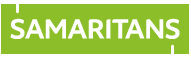 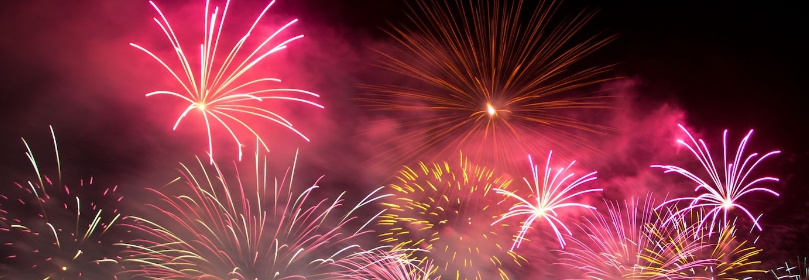 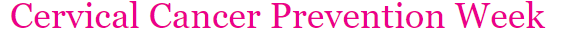 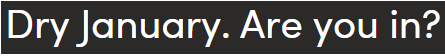 i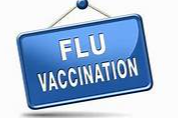 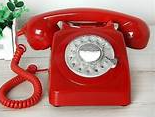 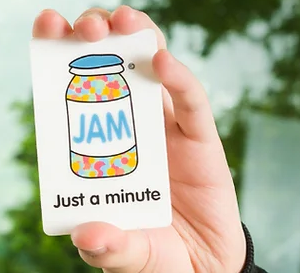 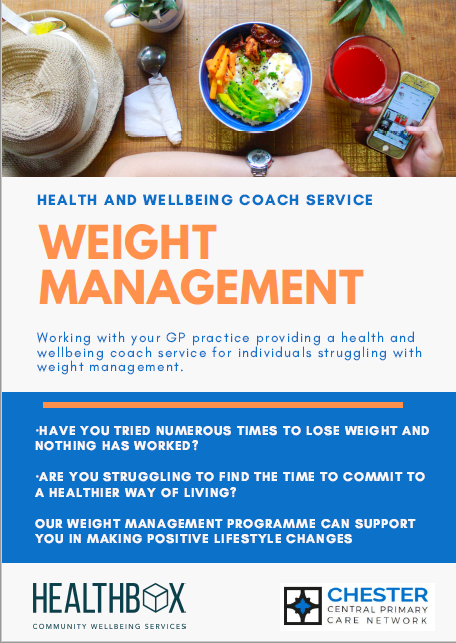 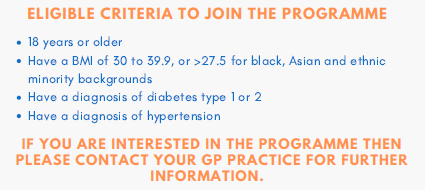   https://itunes.apple.com/gb/app/the-lullaby-trust-baby-check/id1013901455?mt=8   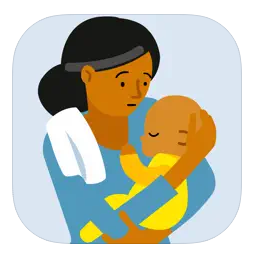 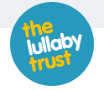 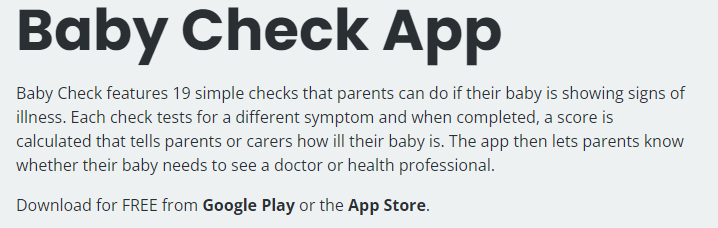 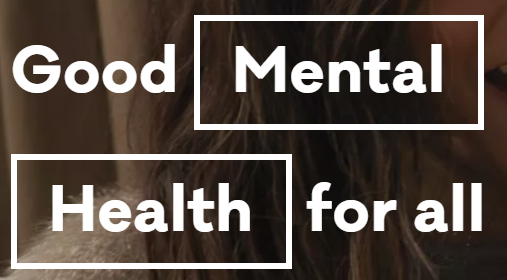 